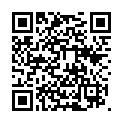 ссылка на документ(редакция № 6 на 8 апреля 2020 г.)МИНИСТЕРСТВО ФИНАНСОВ ПРИДНЕСТРОВСКОЙ МОЛДАВСКОЙ РЕСПУБЛИКИПРИКАЗот 6 ноября 2013 г.
№ 212Об утверждении Указания «О порядке и сроках сдачи финансовой и (или) налоговой отчетности в государственные налоговые органы»Согласован:
Министерство экономического развитияЗарегистрирован Министерством юстиции
Приднестровской Молдавской Республики 13 декабря 2013 г.
Регистрационный № 6638В соответствии с Законом Приднестровской Молдавской Республики от 19 июля 2000 года № 321-ЗИД "Об основах налоговой системы в Приднестровской Молдавской Республике" (СЗМР 00-3) с изменениями и дополнениями, внесенными законами Приднестровской Молдавской Республики от 30 сентября 2000 года № 347-ЗИД (СЗМР 00-3); от 17 октября 2001 года № 52-ЗИД-III (САЗ 01-43); от 24 октября 2001 года № 55-ЗИ-III (САЗ 01-44); от 17 декабря 2001 года № 74-ЗИ-III (САЗ 01-52); от 28 декабря 2001 года № 83-ЗИД-III (САЗ 01-53); от 28 декабря 2001 года № 88-ЗД-III (САЗ 01-53); от 17 сентября 2002 года № 189-ЗД-III (САЗ 02-38); от 25 декабря 2002 года № 213-ЗИ-III (САЗ 02-52); от 22 мая 2003 года № 277-ЗИ-III (САЗ 03-21); от 5 ноября 2003 года № 352-ЗД-III (САЗ 03-45); от 11 ноября 2003 года № 354-ЗИД-III (САЗ 03-46); от 17 ноября 2003 года № 357-ЗД-III (САЗ 03-47); от 27 ноября 2003 года № 361-ЗИД-III (САЗ 03-48); от 25 мая 2004 года № 417-ЗД-III (САЗ 04-22); от 29 июня 2004 года № 434-ЗД-III (САЗ 04-27); от 26 октября 2004 года № 480-ЗИ-III (САЗ 04-44); от 1 апреля 2005 года № 554-ЗД-III (САЗ 05-14); от 11 июля 2005 года № 592-ЗИ-III (САЗ 05-29); от 9 ноября 2005 года № 660-ЗИД-III (САЗ 05-46); от 21 сентября 2006 года № 78-ЗИ-IV (САЗ 06-39); от 29 сентября 2006 года № 84-ЗИ-IV (САЗ 06-40); от 29 сентября 2006 года № 91-ЗИ-IV (САЗ 06-40); от 29 сентября 2006 года № 92-ЗИД-IV (САЗ 06-40); от 29 сентября 2006 года № 94-ЗИД-IV (САЗ 06-40); от 22 декабря 2006 года № 138-ЗИД-IV (САЗ 06-52); от 28 марта 2007 года № 196-ЗИД-IV (САЗ 07-14); от 26 апреля 2007 года № 208-ЗИД-IV (САЗ 07-18); от 12 июня 2007 года № 223-ЗИД-IV (САЗ 07-25); от 3 июля 2007 года № 250-ЗИД-IV (САЗ 07-28); от 11 февраля 2008 года № 395-ЗИД-IV (САЗ 08-6); от 25 июля 2008 года № 495-ЗИ-IV (САЗ 08-29); от 25 июля 2008 года № 497-ЗД-IV (САЗ 08-29); от 26 сентября 2008 года № 545-ЗИД-IV (САЗ 08-38); от 26 ноября 2008 года № 600-ЗД-IV (САЗ 08-47); от 9 декабря 2008 года № 617-ЗИ-IV (САЗ 08-49); от 22 декабря 2008 года № 624-ЗИД-IV (САЗ 08-51); от 17 февраля 2009 года № 662-ЗИ-IV (САЗ 09-8); от 22 апреля 2009 года № 732-ЗИ-IV (САЗ 09-17); от 9 июня 2009 года № 770-ЗИД-IV (САЗ 09-24); от 6 июля 2009 года № 799-ЗД-IV (САЗ 09-28); от 23 декабря 2009 года № 920-ЗД-IV (САЗ 09-52); от 11 января 2010 года № 6-ЗИ-IV (САЗ 10-2); от 23 марта 2010 года № 41-ЗИ-IV (САЗ 10-12); от 9 декабря 2010 года № 250-ЗД-IV (САЗ 10-49); от 10 декабря 2010 года № 263-ЗИ-IV (САЗ 10-49); от 29 сентября 2011 года № 160-ЗИД-V (САЗ 11-39); от 5 декабря 2011 года № 226-ЗИД-V (САЗ 11-49); от 10 мая 2012 года № 59-ЗИД-V (САЗ 12-20); от 28 сентября 2012 года № 176-ЗД-V (САЗ 12-40); от 28 сентября 2012 года № 184-ЗИД-V (САЗ 12-40); от 16 октября 2012 года № 196-ЗИД-V (САЗ 12-43); от 22 января 2013 года № 17-ЗД-V (САЗ 13-3); от 29 апреля 2013 года № 96-ЗИД-V (САЗ 13-17); от 26 июня 2013 года № 131-ЗД-V (САЗ 13-25), от 19 сентября 2013 года № 187-ЗИ-V (САЗ 13-37), от 24 сентября 2013 года № 188-ЗИД-V (САЗ 13-38), от 28 сентября 2013 года № 204-ЗИ-V (САЗ 13-38), Законом Приднестровской Молдавской Республики от 17 августа 2004 года № 467-З-III "О бухгалтерском учете и финансовой отчетности" (САЗ 04-34) с изменениями и дополнениями, внесенными законами Приднестровской Молдавской Республики от 10 марта 2005 года № 544-ЗИ-III (САЗ 05-11); от 4 августа 2005 года № 610-ЗИД-III (САЗ 05-32); от 23 марта 2009 года № 683-ЗИ-IV (САЗ 09-13); от 23 апреля 2009 года № 735-ЗИД-IV (САЗ 09-17); от 27 марта 2012 года № 35-ЗИ-V (САЗ 12-20); от 10 мая 2012 года № 60-ЗИ-V (САЗ 12-20); от 24 октября 2012 года № 203-ЗИ-V (САЗ 12-44); от 18 марта 2013 года № 59-ЗИ-V (САЗ 13-11), Постановлением Правительства Приднестровской Молдавской Республики от 6 августа 2013 года № 173 "Об утверждении Положения, структуры и предельной штатной численности Министерства финансов Приднестровской Молдавской Республики" (САЗ 13-32), и в целях упорядочения сдачи финансовой и налоговой отчетности в налоговые органы, приказываю:1. Утвердить Указание "О порядке и сроках сдачи финансовой и (или) налоговой отчетности в государственные налоговые органы" согласно приложению.2. Считать утратившим силу Приказ Министерства финансов Приднестровской Молдавской Республики от 28 января 2008 года № 14 "Об утверждении Указания "О порядке и сроках сдачи финансовой и (или) налоговой отчетности в государственные налоговые органы" (рег. № 4330 от 26 февраля 2008 года) (САЗ 08-8) с изменениями и дополнениями, внесенными Приказами Министерства финансов Приднестровской Молдавской Республики от 12 января 2009 года № 3 (рег. № 4708 от 2 февраля 2009 года) (САЗ 09-6), от 4 мая 2009 года № 112 (рег. № 4826 от 12 мая 2009 года) (САЗ 09-20), от 22 июня 2009 года № 164 (рег. № 4889 от 30 июня 2009 года) (САЗ 09-27), от 18 мая 2010 года № 92 (рег. № 5263 от 28 мая 2010 года) (САЗ 10-21), от 21 февраля 2011 года № 30 (рег. № 5554 от 11 марта 2011 года) (САЗ 11-10).3. Настоящий Приказ вступает в силу со дня, следующего за днем официального опубликования.Министр Е. Гиржулг. Тирасполь
6 ноября 2013 г.
№ 212Приложение
к Приказу Министерства финансов
Приднестровской Молдавской Республики
от 6 ноября 2013 года № 212Указание
"О порядке и сроках сдачи финансовой и (или) налоговой отчетности в государственные налоговые органы"1. Установить сроки сдачи финансовой и налоговой отчетности:а) для государственных и муниципальных унитарных предприятий, организаций, полностью финансируемых из республиканского, местных бюджетов и внебюджетных фондов, акционерных обществ, организаций любой организационно-правовой формы собственности, имеющих в своем распоряжении более двух структурных подразделений (филиалов), как выделенных, так и не выделенных на отдельный баланс, организаций газоэнергетики, организаций подлежащих обязательному аудиту и не являющихся акционерными обществами:1) месячные отчеты - по 19 число (включительно) месяца, следующего за отчетным;2) квартальные, полугодовые отчеты, а также отчеты, сдаваемые за март, июнь, сентябрь, декабрь, - по 24 число (включительно) месяца, следующего за отчетным;3) годовые отчеты - по 24 февраля (включительно) года, следующего за отчетным, за исключением годовой финансовой отчетности акционерных обществ;4) годовая финансовая отчетность акционерных обществ - в течение 15 дней с даты проведения годового общего собрания акционеров, но не позднее 15 июля (включительно) года, следующего за отчетным;5) годовая финансовая отчетность организаций подлежащих обязательному аудиту и не являющихся акционерными обществами - не позднее 31 марта (включительно) года, следующего за отчетным.Данные организации обязаны представить в территориальную налоговую инспекцию финансовую отчетность вместе с аудиторским заключением;б) по организациям, с которыми исполнительным органом государственной власти, в ведении которого находятся вопросы экономической политики, по согласованию с исполнительным органом государственной власти, в ведении которого находятся вопросы финансов, заключен договор о предоставлении бюджетного кредита за счет республиканского бюджета для обеспечения выплат налогов, сборов и других обязательных платежей:1) месячные, квартальные и полугодовые отчеты - по 25 число (включительно) месяца, следующего за отчетным;2) годовые отчеты - по 24 февраля (включительно) года, следующего за отчетным;3) годовая финансовая отчетность организаций подлежащих обязательному аудиту и не являющихся акционерными обществами - не позднее 31 марта (включительно) года, следующего за отчетным.Данные организации обязаны представить в территориальную налоговую инспекцию финансовую отчетность вместе с аудиторским заключением;в) для всех остальных организаций, не указанных в подпункте "а" и "б" настоящего пункта, а также частных нотариусов и адвокатов, производящих выплаты работникам и иным физическим лицам:1) месячные отчеты - по 14 число (включительно) месяца, следующего за отчетным;2) квартальные (кроме IV квартала), полугодовые отчеты, а также отчеты, сдаваемые за март, июнь, сентябрь, - по 19 число (включительно) месяца, следующего за отчетным.2-1) отчеты за IV квартал, а также отчеты, сдаваемые за декабрь, - по 24 число (включительно) месяца, следующего за отчетным.3) годовые отчеты - по 19 февраля (включительно) года, следующего за отчетным;4) годовая финансовая отчетность организаций подлежащих обязательному аудиту и не являющихся акционерными обществами - не позднее 31 марта (включительно) года, следующего за отчетным.Данные организации обязаны представить в территориальную налоговую инспекцию финансовую отчетность вместе с аудиторским заключением;г) по организациям, а также частным нотариусам и адвокатам, производящим выплаты работникам и иным физическим лицам, бухгалтерская и финансовая документация которых находится на проверке в соответствующих органах контроля, - в течении 15 дней с даты возврата документов. С целью подтверждения права применения указанного срока организация обязана до наступления соответствующих сроков представить в территориальную налоговую инспекцию документы, подтверждающие факт осуществления проверки, изъятия документов и их возврата (документ о проведении контрольного мероприятия, протокол (опись) выемки, возврата документов и т.п.), за исключением случаев, когда проверка проводится налоговыми органами.При проведении проверки налоговыми органами продление сроков сдачи отчетности осуществляется территориальными налоговыми инспекциями самостоятельно.д) по месячным расчетам по налогам, исчисляемым нарастающим итогом за отчетный период, за декабрь и по квартальным расчетам за IV квартал - предварительные расчеты по сроку сдачи соответственно месячной (за декабрь) и квартальной отчетности (за IV квартал), с предоставлением уточненных расчетов по сроку сдачи годовой налоговой отчетности без применения санкций по доначисленным суммам.Сроки уплаты сумм налогов согласно предварительным и уточненным расчетам устанавливаются в соответствии с действующим законодательством Приднестровской Молдавской Республики, исходя из сроков предоставления данных расчетов.2. Если дата предоставления налоговой отчетности приходится на нерабочий (выходной) день, то сроком предоставления отчетности считается первый, следующий за ним рабочий день.При этом уплата налоговых и иных обязательных платежей осуществляется в соответствии с действующим законодательством Приднестровской Молдавской Республики, исходя из сроков, установленных пунктом 1 настоящего Указания.3. При наличии необходимости продления сроков сдачи отчетности, организация, а также частные нотариусы и адвокаты, производящие выплаты работникам и иным физическим лицам, вправе не менее чем за 3 (три) рабочих дня до установленного пунктом 1 настоящего Указания срока представить в Министерство финансов Приднестровской Молдавской Республики обращение для установления индивидуального единовременного срока сдачи отчетности, с указанием существенного основания (болезнь, чрезвычайные ситуации (пожар, потоп и др.), сбой программного обеспечения и др.) и с приложением соответствующих подтверждающих их документов. Без наличия подтверждающих документов вопрос о продлении сроков сдачи отчетности не рассматривается.При этом, продление сроков предоставления финансовой и налоговой отчетности в налоговые органы не означает предоставление отсрочки уплаты соответствующих налоговых платежей, в связи с чем уплата соответствующих налоговых платежей должна быть осуществлена в общеустановленные сроки.4. Представление в налоговую инспекцию финансовой и (или) налоговой отчетности оформляется Пояснительной запиской, составляемой согласно Приложению № 1 к настоящему Указанию.5. По организациям, а также частным нотариусам и адвокатам, производящим выплаты работникам и иным физическим лицам, не являющимся плательщиками (субъектами) какого-либо налога (в том числе ввиду отсутствия объектов налогообложения), не осуществляющим отдельные виды деятельности, не пользующимся налоговыми льготами (во всех видах, предусмотренных налоговым законодательством Приднестровской Молдавской Республики: необлагаемый минимум объекта налога, изъятие из обложения определенных элементов объекта налога, освобождение от уплаты налогов отдельных категорий плательщиков, понижение налоговых ставок; целевые налоговые льготы, включая отсрочку или рассрочку взимания налогов), и как следствие, не заполняющие отдельные формы финансовой и (или) налоговой отчетности, предоставление пустых форм и (или) налоговых расчетов не требуется. При этом, организация предоставляет Пояснительную записку, составляемую согласно Приложению № 2 к настоящему Указанию, в которой указываются причины непредставления форм финансовой и (или) налоговой отчетности (за исключением случаев, указанных в пункте 5-1 настоящего Указания).Если у организации, а также частных нотариусов и адвокатов, производящих выплаты работникам и иным физическим лицам, отсутствует необходимость в заполнении расчетов по платежам за загрязнение окружающей среды и пользование природными ресурсами, в соответствии с действующим экологическим законодательством Приднестровской Молдавской Республики, налоговая отчетность принимается налоговыми инспекциями при наличии отметки территориального Управления экологического контроля в Пояснительной записке. При предоставлении Сводного расчета платежей за загрязнение окружающей среды и пользование природными ресурсами, заверенного территориальным Управлением экологического контроля, заверение Пояснительной записки не обязательно.5-1. Некоммерческие организации (за исключением государственных и муниципальных) в случае неосуществления ими предпринимательской деятельности и отсутствия объектов налогообложения имеют право не представлять налоговую отчетность при условии подачи по 9 февраля (включительно) года, в котором организация планирует не осуществлять предпринимательскую деятельность, в территориальную налоговую инспекцию заявления об отсутствии намерения осуществлять предпринимательскую деятельность и отсутствии объектов налогообложения по форме согласно Приложению № 3 к настоящему Указанию. Вновь созданные организации подают указанное заявление при постановке на учет в налоговые органы.Данное право прекращается с месяца начала осуществления предпринимательской деятельности и (или) возникновения объектов налогообложения.6. Пояснительная записка, все формы финансовой и (или) налоговой отчетности, а также любые пояснения, заявления к ним, должны быть заверены:а) при подаче в бумажной форме - печатью организации и собственноручными подписями руководителя (частного нотариуса и адвоката, производящего выплаты работникам и иным физическим лицам) и главного бухгалтера, либо лиц их заменяющих на основании соответствующих приказов, доверенности, либо акта уполномоченного государственного органа или органа местного самоуправления, если законом не предусмотрено иное, с предоставлением в налоговую инспекцию подтверждающих документов.На финансовой и (или) налоговой отчетности, а также пояснительных записках, письмах и заявлениях, связанных с налогами, предоставляемых в бумажной форме, не допускается использование факсимиле;б) при подаче в электронной форме - усиленной квалифицированной электронной подписью руководителя (частного нотариуса и адвоката, производящего выплаты работникам и иным физическим лицам) и главного бухгалтера, либо лиц их заменяющих на основании соответствующих приказов, доверенности, либо акта уполномоченного государственного органа  или органа местного самоуправления, если законом не предусмотрено иное.7. В случае самостоятельного выявления налогоплательщиками нарушений действующего налогового законодательства и проведения корректировки сумм налогов и иных обязательных платежей, подлежащих уплате в бюджеты различных уровней и государственные внебюджетные фонды, выявленные к доплате (уменьшению) суммы платежей отражаются в расчете соответствующего платежа в период, когда нарушение было выявлено, отдельной строкой (без приведения механизма расчета).При этом к расчету прилагается справка, поясняющая причины занижения (завышения) суммы платежа (арифметическая ошибка, неправильное ведение бухгалтерского учета, занижение (сокрытие) или завышение объекта налогообложения, применение неверной ставки налога и др.) и порядок формирования доначисленных (уменьшенных) по расчету сумм с указанием объекта налогообложения, периода его образования, механизма расчета";8. Организации, в состав которых входят территориально обособленные структурные подразделения (филиалы), за исключением случаев, если данные структурные подразделения (филиалы) являются самостоятельными налогоплательщиками, предоставляют в территориальные налоговые инспекции по месту своего нахождения финансовую отчетность и все необходимые расчеты по исчислению налогов.В территориальные налоговые инспекции по месту нахождения структурных подразделений (филиалов) головные организации предоставляют только подтверждения о суммах налогов, причитающихся к уплате по данному структурному подразделению (филиалу), заверенные налоговой инспекцией по месту нахождения головной организации, без предоставления финансовой отчетности и расчетов налогов, за исключением случаев, когда сдача расчетов по месту нахождения структурных подразделений установлена налоговым законодательством;9. Финансовая отчетность принимается налоговыми инспекциями при наличии отметки соответствующих территориальных отделов статистики и отраслевых министерств по организациям государственной (республиканской) формы собственности либо с долей государственной (республиканской) собственности.В случае, если проставление данной отметки повлечет за собой нарушение сроков сдачи отчетности, а следовательно, и установленных действующим законодательством сроков уплаты сумм налогов согласно расчетам, налоговые инспекции вправе принять финансовую отчетность без такой отметки.Территориальные налоговые инспекции в течение 15 дней после окончательного срока сдачи отчета представляют в территориальные органы статистики перечень организаций, от которых принята финансовая отчетность без отметки статистических органов.10. На экземплярах финансовой отчетности и (или) налоговых расчетов (отчетов), принятых территориальными налоговыми инспекциями и Пояснительной записке к ним, а также на всех экземплярах расчетов с установленными индивидуальными сроками предоставления в налоговые органы, в обязательном порядке проставляется отметка о приеме с указанием даты приема.Также в момент сдачи финансовой и (или) налоговой отчетности аналогичная отметка может быть проставлена налоговой инспекцией на втором экземпляре Пояснительной записки к отчетности, который остается у налогоплательщика.Организации, а также частные нотариусы и адвокаты, производящие выплаты работникам и иным физическим лицам, вправе обратиться в территориальную налоговую инспекцию в письменной форме для заверения предоставленных ими копий форм финансовой и (или) налоговой отчётности, ранее принятой территориальными налоговыми инспекциями.11. В целях своевременного и равномерного принятия отчетности налоговые инспекции вправе определить график приема финансовой и (или) налоговой отчетности в пределах сроков, установленных пунктом 1 настоящего Указания.12. В случае нарушения установленных сроков сдачи финансовой и налоговой отчетности применяются меры ответственности в соответствии с действующим законодательством:а) по налоговой отчетности - согласно срокам сдачи, установленным пунктом 1 настоящего Указания.б) по финансовой отчетности - согласно срокам, установленным законодательным актом Приднестровской Молдавской Республики о бухгалтерском учете и финансовой отчетности.13. С даты ввода в эксплуатацию ресурса "Государственная информационная система "Электронная отчетность"" отчетность может предоставляться в электронном виде по формам, размещенным на указанном ресурсе.Приложение № 1
к Указанию "О порядке и сроках сдачи
финансовой и налоговой отчетности
в государственные налоговые органы"Наименование организации_____
Фискальный код ______________
ФИО ответственного лица _____
Тел.: __________________В Налоговую инспекцию по ________________
Штамп территориальной налоговой инспекции
Получено "____"__________________________Пояснительная записка
к отчетности предоставляемой
за ____________________________________ 20___г.
(месяц, квартал)I. Перечень представляемых форм и налоговых расчетов:II. Перечень не представляемых форм и налоговых расчетов, по которым организация является плательщиком:III. Прочее:
1.__________________________________________________________________________
2.__________________________________________________________________________
3.__________________________________________________________________________
4.__________________________________________________________________________
5.__________________________________________________________________________
6.__________________________________________________________________________Директор
Главный бухгалтер
М.П.Приложение № 2
к Указанию "О порядке и сроках сдачи
финансовой и налоговой отчетности
в государственные налоговые органы"Наименование организации_____
Фискальный код ______________
ФИО ответственного лица _____
Тел.: _________________В Налоговую инспекцию по ________________
Штамп территориальной налоговой инспекции
Получено "____"__________________________Пояснительная записка
за ____________________________________ 20___г.
(месяц, квартал)________________________________ не сдает ____________________________________
(наименование организации) (финансовую и (или) налоговую отчетность)по причине того, что __________________________________________________________
(не осуществляется деятельность, отсутствуют____________________________________________________________________________
объекты налогообложения, не является плательщиком и т.п.)Директор
Главный бухгалтер
М.П.Приложение № 3 к Указанию "О порядке и
сроках сдачи финансовой и (или) налоговой
отчетности в государственные налоговые
органы"Наименование организации_____
Фискальный код ______________
ФИО ответственного лица _____
Тел.: __________________В Налоговую инспекцию по ________________
Штамп территориальной налоговой инспекции
Получено "____"__________________________ЗАЯВЛЕНИЕ_________________________________ заявляет об отсутствии намерения осуществлять
(наименование организации)
предпринимательскую деятельность в _______ году и подтверждает отсутствие объектов налогообложения в соответствии с действующим налоговым законодательством Приднестровской Молдавской Республики, в том числе в виде выплат работникам и (или) иным физическим лицам.ДиректорГлавный бухгалтерМ.П.Наименование формыРеквизиты формы1.2.3.4.5.Наименование формыРеквизиты формыПричины1.2.3.4.5.